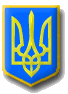 ЛИТОВЕЗЬКА    СІЛЬСЬКА РАДАВОЛИНСЬКА ОБЛАСТЬ, ІВАНИЧІВСЬКИЙ     РАЙОН                                            Сьомого скликанняР І Ш Е Н Н ЯВід  10 квітня 2019 року                 с.Литовеж                                     №24/1 Про затвердження порядку денногодвадцять четвертої сесії  сільської радисьомого скликання Відповідно до п.14 ст.46 Закону України  «Про місцеве самоврядування в Україні», Литовезька сільська рада ВИРІШИЛА: Затвердити для розгляду двадцять четвертої сесії сільської ради сьомого скликання такий     Порядок денний:1.Про затвердження порядку денного двадцять четвертої  сесії сільської ради сьомого скликання.Доповідач: О.Л.Касянчук – секретар ради.2. Про внесення змін в рішення №22-2/3 від 22.12.2018 року Литовезької сільської ради «Про  бюджет Литовезької об’єднаної територіальної громади на  2019 рік».Доповідач: А.А.Яковинець – в.о. начальника відділу фінансів.3. Про виконання Програми соціально – економічного та культурного розвитку Литовезької територіальної громади за 2018 рік.Доповідач: В.В.Сливка – головний спеціаліст відділу земельних відносин, комунальної власності, містобудування, архітектури, соціально-економічного розвитку та інвестицій.4. Про внесення змін до складу виконавчого комітету Литовезької сільської ради.Доповідач: Є.М.Карпюк – керуюча справами (секретар виконавчого комітету).5. Про передачу основних засобів  у комунальну власність КГ Литовезької сільської ради.Доповідач: О.Л.Касянчук – секретар ради.6. Про затвердження кошторисної заробітної плати, що застосовується при визначенні вартості робіт по будівництву, реконструкції та капітальному ремонту об’єктів в межах Литовезької сільської ради при використанні коштів сільського бюджету на 2019 рік.Доповідач: Б.Є.Кирпичов – начальник відділу земельних відносин, комунальної власності, містобудування, архітектури, соціально-економічного розвитку та інвестицій.7. Про звернення до голови Іваничівської  районної ради.Доповідач: О.Л.Касянчук – секретар ради.8. Про створення добровільної пожежної команди Литовезької сільської ради та затвердження Положення.Доповідач: О.Л.Касянчук – секретар ради.9. Про внесення змін до штатного розпису Литовезької  сільської ради.Доповідач: О.Л.Касянчук – секретар ради.10. Про затвердження проекту землеустрою щодо відведення  земельної ділянки у власність гр. Горішній Л.В. для ведення особистого селянського господарства в межах с. Заставне.Доповідач: Б.Є.Кирпичов – начальник відділу земельних відносин, комунальної власності, містобудування, архітектури, соціально-економічного розвитку та інвестицій.11. Про затвердження проекту землеустрою щодо відведення  земельної ділянки у власність гр. Данильчук І.М.  для  ведення особистого селянського господарства в межах с. Заставне.Доповідач: Б.Є.Кирпичов – начальник відділу земельних відносин, комунальної власності, містобудування, архітектури, соціально-економічного розвитку та інвестицій.12. Про затвердження проекту землеустрою щодо відведення  земельної ділянки  у власність гр. Климу О.Б.  для ведення особистого селянського господарства в межах с. Заставне.Доповідач: Б.Є.Кирпичов – начальник відділу земельних відносин, комунальної власності, містобудування, архітектури, соціально-економічного розвитку та інвестицій.13. Про затвердження проекту землеустрою щодо відведення  земельної ділянки у власність гр. Модіній І.М.  для ведення особистого селянського господарства в межах с. Заставне.Доповідач: Б.Є.Кирпичов – начальник відділу земельних відносин, комунальної власності, містобудування, архітектури, соціально-економічного розвитку та інвестицій.14. Про затвердження проекту землеустрою щодо відведення  земельної ділянки  у власність гр. Пилип М.В.  для ведення особистого селянського господарства в межах с. Заставне.Доповідач: Б.Є.Кирпичов – начальник відділу земельних відносин, комунальної власності, містобудування, архітектури, соціально-економічного розвитку та інвестицій.15. Про затвердження проекту землеустрою щодо відведення  земельної ділянки у власність гр. Глинюк Г.П.  для  ведення особистого селянського господарства в межах с. Литовеж.Доповідач: Б.Є.Кирпичов – начальник відділу земельних відносин, комунальної власності, містобудування, архітектури, соціально-економічного розвитку та інвестицій.16. Про надання дозволу на виготовлення технічної документації гр.Фіськович І.Ф. для будівництва та обслуговування житлового будинку, господарських будівель та споруд с.Заболотці.Доповідач: Б.Є.Кирпичов – начальник відділу земельних відносин, комунальної власності, містобудування, архітектури, соціально-економічного розвитку та інвестицій.17. Про затвердження технічної документації із землеустрою щодо встановлення меж земельної ділянки в натурі (на місцевості) гр. Глинюк Г.П. для будівництва та  обслуговування житлового будинку, господарських будівель і споруд в межах с.Литовеж.Доповідач: Б.Є.Кирпичов – начальник відділу земельних відносин, комунальної власності, містобудування, архітектури, соціально-економічного розвитку та інвестицій.18. Про затвердження технічної документації із землеустрою щодо встановлення меж земельної ділянки в натурі (на місцевості) гр. Мудрого М.В. для будівництва та обслуговування житлового будинку, господарських будівель і споруд в межах с.Заболотці.Доповідач: Б.Є.Кирпичов – начальник відділу земельних відносин, комунальної власності, містобудування, архітектури, соціально-економічного розвитку та інвестицій.19. Про затвердження технічної документації із землеустрою щодо встановлення меж земельної ділянки в натурі (на місцевості) гр. Андрощук Л.С. для будівництва та обслуговування житлового будинку, господарських будівель і споруд в межах с.Кречів.Доповідач: Б.Є.Кирпичов – начальник відділу земельних відносин, комунальної власності, містобудування, архітектури, соціально-економічного розвитку та інвестицій.20. Про затвердження проекту землеустрою щодо відведення  земельної ділянки у власність гр. Рихель Р.П. для ведення особистого селянського господарства в межах с. Заставне.Доповідач: Б.Є.Кирпичов – начальник відділу земельних відносин, комунальної власності, містобудування, архітектури, соціально-економічного розвитку та інвестицій.21. Про надання дозволу на розробку проекту землеустрою щодо відведенняземельної ділянки у власність гр. Кантору М.І. в межах с.Литовеж.Доповідач: Б.Є.Кирпичов – начальник відділу земельних відносин, комунальної власності, містобудування, архітектури, соціально-економічного розвитку та інвестицій.22. Про надання дозволу на розробку проекту землеустрою щодо відведенняземельної ділянки у власність гр. Кантору М.І. в межах с.Литовеж.Доповідач: Б.Є.Кирпичов – начальник відділу земельних відносин, комунальної власності, містобудування, архітектури, соціально-економічного розвитку та інвестицій.23. Про затвердження технічної документації із землеустрою щодо встановлення меж земельної ділянки в натурі (на місцевості) гр. Орищук С.І. для ведення особисто селянського господарства в межах с.Біличі.Доповідач: Б.Є.Кирпичов – начальник відділу земельних відносин, комунальної власності, містобудування, архітектури, соціально-економічного розвитку та інвестицій.24. Про затвердження технічної документації із землеустрою щодо встановлення меж земельної ділянки в натурі (на місцевості) гр. Власюк Ю.М. та Ющук А.М. для ведення особисто селянського господарства за межами  населених пунктів Литовезької сільської ради.Доповідач: Б.Є.Кирпичов – начальник відділу земельних відносин, комунальної власності, містобудування, архітектури, соціально-економічного розвитку та інвестицій.25. Про затвердження технічної документації із землеустрою щодо встановлення меж земельної ділянки в натурі (на місцевості) гр. Власюк Ю.М. та Ющук А.М. для ведення особисто селянського господарства за межами  населених пунктів Литовезької сільської ради.Доповідач: Б.Є.Кирпичов – начальник відділу земельних відносин, комунальної власності, містобудування, архітектури, соціально-економічного розвитку та інвестицій.26. Про затвердження технічної документації із землеустрою щодо встановлення меж земельної ділянки в натурі (на місцевості) гр. Федорович О.Л. для будівництва та обслуговування житлового будинку, господарських будівель і споруд в межах с.Литовеж.Доповідач: Б.Є.Кирпичов – начальник відділу земельних відносин, комунальної власності, містобудування, архітектури, соціально-економічного розвитку та інвестицій.27. Про  надання   дозволу  на  виготовлення  технічної  документації  із  землеустрою  щодо  встановлення  меж  земельної   ділянки   в  розмірі  земельної  частки (паю)  в  натурі  (на місцевості) у  власності громадянина Місевра С.В. для ведення особистого селянського господарства  на  території  Литовезької сільської  ради, за межами населеного пункту.Доповідач: Б.Є.Кирпичов – начальник відділу земельних відносин, комунальної власності, містобудування, архітектури, соціально-економічного розвитку та інвестицій.28. Про затвердження проекту землеустрою щодо відведення  земельної ділянки у власність гр. Головченко О.Ю.  для ведення особистого селянського господарства в межах с. Заставне.Доповідач: Б.Є.Кирпичов – начальник відділу земельних відносин, комунальної власності, містобудування, архітектури, соціально-економічного розвитку та інвестицій.29. Про затвердження проекту землеустрою щодо відведення  земельної ділянки у власність гр. Ільчук І.Т.  для  ведення особистого селянського господарства в межах с. Заставне.Доповідач: Б.Є.Кирпичов – начальник відділу земельних відносин, комунальної власності, містобудування, архітектури, соціально-економічного розвитку та інвестицій.30. Про надання дозволу на розробку технічної документації із землеустрою щодо поділу земельної ділянки комунальної власності за межами населеного пункту с. Заставне (Литовезької  сільської ради) Іваничівського району.Доповідач: Б.Є.Кирпичов – начальник відділу земельних відносин, комунальної власності, містобудування, архітектури, соціально-економічного розвитку та інвестицій.31. Про затвердження проекту землеустрою щодо відведення  земельної ділянки у власність гр. Головенко Ю.В. для ведення особистого селянського господарства в межах с. Заставне.Доповідач: Б.Є.Кирпичов – начальник відділу земельних відносин, комунальної власності, містобудування, архітектури, соціально-економічного розвитку та інвестицій.32. Про   надання   дозволу   на   розробку   проекту   землеустрою   щодо відведення земельної ділянки для ведення особистого селянського господарства гр. Гаркуші І.М.Доповідач: Б.Є.Кирпичов – начальник відділу земельних відносин, комунальної власності, містобудування, архітектури, соціально-економічного розвитку та інвестицій.33. Про  надання дозволу   на розробку   проекту   землеустрою щодо відведенняземельної     ділянки   для ведення    особистого    селянського   господарства гр. Іконяку А.О.Доповідач: Б.Є.Кирпичов – начальник відділу земельних відносин, комунальної власності, містобудування, архітектури, соціально-економічного розвитку та інвестицій.34. Про надання дозволу на розробку проекту із землеустрою щодо відведення земельної ділянки для обслуговування артезіанської свердловини та водонапірної башти в межах населеного пункту с. Кречів Литовезької сільської ради КП «КГ Литовезької сільської ради».Доповідач: Б.Є.Кирпичов – начальник відділу земельних відносин, комунальної власності, містобудування, архітектури, соціально-економічного розвитку та інвестицій.35. Про надання дозволу на розробку проекту із землеустрою щодо відведенняземельної ділянки в оренду ДП "Агрофірма ЛУГА-НОВА" ПП"УНІВЕРСАМ" за межами с.Заболотці Литовезької сільської ради.Доповідач: Б.Є.Кирпичов – начальник відділу земельних відносин, комунальної власності, містобудування, архітектури, соціально-економічного розвитку та інвестицій.36. Про надання дозволу на розробку проекту землеустрою щодо відведенняземельної ділянки у власність гр. Хахулі Б.М. в межах с.Заставне.Доповідач: Б.Є.Кирпичов – начальник відділу земельних відносин, комунальної власності, містобудування, архітектури, соціально-економічного розвитку та інвестицій.37. Про надання дозволу на розробку проекту землеустрою щодо відведенняземельної ділянки у власність гр. Хахулі Т.Б. в межах с.Заставне.Доповідач: Б.Є.Кирпичов – начальник відділу земельних відносин, комунальної власності, містобудування, архітектури, соціально-економічного розвитку та інвестицій.38. Про передачу у власність гр. Данильчуку С.Ф. земельну ділянку для ведення особистого селянського господарства с.Заставне.Доповідач: Б.Є.Кирпичов – начальник відділу земельних відносин, комунальної власності, містобудування, архітектури, соціально-економічного розвитку та інвестицій.39. Про передачу у власність гр. Куницькій Г.І. земельну ділянку для ведення особистого селянського господарства с.Заставне.Доповідач: Б.Є.Кирпичов – начальник відділу земельних відносин, комунальної власності, містобудування, архітектури, соціально-економічного розвитку та інвестицій.40. Про затвердження проекту землеустрою щодо відведення  земельної ділянки у власність гр. Гочачко Г.Я. в межах  с.Заставне.Доповідач: Б.Є.Кирпичов – начальник відділу земельних відносин, комунальної власності, містобудування, архітектури, соціально-економічного розвитку та інвестицій.41. Про затвердження технічної документації із землеустрою щодо встановлення меж земельної ділянки в натурі (на місцевості) гр. Білецькій З.З. для будівництва та обслуговування житлового будинку, господарських будівель і споруд в межах с.Заставне.Доповідач: Б.Є.Кирпичов – начальник відділу земельних відносин, комунальної власності, містобудування, архітектури, соціально-економічного розвитку та інвестицій.42. Про затвердження технічної документації із землеустрою щодо встановлення меж земельної ділянки в натурі (на місцевості) гр. Куяві Р.І. для будівництва та обслуговування житлового будинку, будівель і споруд в межах с.Литовеж.Доповідач: Б.Є.Кирпичов – начальник відділу земельних відносин, комунальної власності, містобудування, архітектури, соціально-економічного розвитку та інвестицій.43.Про надання дозволу на виготовлення технічної документації щодо встановлення (відновлення) меж земельної ділянки в натурі (на місцевості) гр. Коханюк В.О. с.Біличі.Доповідач: Б.Є.Кирпичов – начальник відділу земельних відносин, комунальної власності, містобудування, архітектури, соціально-економічного розвитку та інвестицій.44. Про затвердження проекту землеустрою щодо відведення  земельної ділянки у власність гр.Горішний О.І.  для  ведення особистого селянського господарства в межах с. Заставне.Доповідач: Б.Є.Кирпичов – начальник відділу земельних відносин, комунальної власності, містобудування, архітектури, соціально-економічного розвитку та інвестицій.45. Про затвердження проекту землеустрою щодо відведення  земельної ділянки у власність гр. Киричук М.Т.  для  ведення особистого селянського господарства в межах с. Заставне.Доповідач: Б.Є.Кирпичов – начальник відділу земельних відносин, комунальної власності, містобудування, архітектури, соціально-економічного розвитку та інвестицій.46. Про надання дозволу на розробку проекту землеустрою щодо відведенняземельної ділянки у власність гр. Беркиті М.П. в межах с.Заставне.Доповідач: Б.Є.Кирпичов – начальник відділу земельних відносин, комунальної власності, містобудування, архітектури, соціально-економічного розвитку та інвестицій.47. Про надання дозволу на розробку проекту землеустрою щодо відведенняземельної ділянки у власність гр. Зішотіка П.З. в межах с.Заставне.Доповідач: Б.Є.Кирпичов – начальник відділу земельних відносин, комунальної власності, містобудування, архітектури, соціально-економічного розвитку та інвестицій.48. Про надання дозволу на розробку проекту землеустрою щодо відведенняземельної ділянки у власність гр. Хахулі В.Б. в межах с.Заставне.Доповідач: Б.Є.Кирпичов – начальник відділу земельних відносин, комунальної власності, містобудування, архітектури, соціально-економічного розвитку та інвестицій.49. Про затвердження розпоряджень сільського голови, виданих в міжсесійний період.Доповідач: А.А.Яковинець – в.о. начальника відділу фінансів.50.Про внесення змін до рішення сільської ради від 15.06.2018 №14/17 «Про встановлення місцевих податків і зборів на 2019 рік».Доповідач: Б.Є.Кирпичов – начальник відділу земельних відносин, комунальної власності, містобудування, архітектури, соціально-економічного розвитку та інвестицій.51. Про затвердження технічної документації із землеустрою щодо встановлення меж земельної ділянки в натурі (на місцевості) гр. Кантору М.І. для будівництва та обслуговування житлового будинку, господарських будівель і споруд в межах с.Литовеж.Доповідач: Б.Є.Кирпичов – начальник відділу земельних відносин, комунальної власності, містобудування, архітектури, соціально-економічного розвитку та інвестицій.52.РізнеСільський голова                                                                                         І.Іванчук